CÁMARA DE REPRESENTANTES COMISIÓN TERCERA CONSTITUCIONAL PERMANENTE (ASUNTOS ECONÓMICOS)SESION ORDINARIA VIRTUALLEGISLATURA 2019– 2020(Del 20 de julio de 2019 al 20 de junio de 2020)ORDEN DEL DÍADe la Sesión Formal Virtual  del día lunes 18 de mayo de 2020HORA 10:00 a.m.ILLAMADO A LISTA Y VERIFICACIÓN DEL QUÓRUMIIESTUDIO, DISCUSIÓN Y VOTACIÓN DE LOS SIGUIENTES PROYECTOS DE  LEY:PROYECTO DE LEY 183 DE 2019 CÁMARA, “POR MEDIO DE LA CUAL SE REFUERZA EL RÉGIMEN DE PROTECCIÓN AL CONSUMIDOR INMOBILIARIO Y SE DICTAN OTRAS DISPOSICIONES".Autores: Honorable Representante a la Cámara: OSWALDO ARCOS BENAVIDES,  EMETERIO JOSÉ MONTES DE CASTRO,  KAREN VIOLETTE CURE CORCIONE,  JOSÉ LUIS PINEDO CAMPO,  CIRO FERNÁNDEZ NÚÑEZ,  JAIME RODRÍGUEZ CONTRERAS,  CÉSAR AUGUSTO LORDUY MALDONADO,  JAIRO HUMBERTO CRISTO CORREA,  JOSÉ GABRIEL AMAR SEPULVEDA,  MAURICIO PARODI DÍAZ,  GUSTAVO HERNÁN PUENTES DÍAZ,  ELOY CHICHÍ QUINTERO ROMERO,  NESTOR LEONARDO RICO RICO,  GLORIA BETTY ZORRO AFRICANO,  KARINA ESTEFANÍA ROJANO PALACIO,  ATILANO ALONSO GIRALDO ARBOLEDA,  JORGE MÉNDEZ HERNÁNDEZ,  SALIM VILLAMIL QUESSEP,  AQUILEO MEDINA ARTEAGA,  Honorables Senadores: JOSÉ LUIS PÉREZ OYUELA , DIDIER LOBO CHINCHILLA.Coordinadores: H.R. NUBIA LÓPEZ MORALES, H.R. NÉSTOR LEONARDO RICO RICO.Ponentes: H.R GUSTAVO HERNÁN PUENTES DÍAZ, H.R SALÍM VILLAMIL QUESSEP, H.R JOHN JAIRO CÁRDENAS MORÁN.Fecha de radicación de la ponencia: 30/10/2019Gaceta: 1098 de 2019PROYECTO DE LEY 166 DE 2019 CÁMARA, “POR EL CUAL SE CREAN MEDIDAS DE PREVENCIÓN EN SALUD PÚBLICA EN MATERIA DE TABACO Y SE DICTAN OTRAS DISPOSICIONES”.Autores: Honorable Representante a la Cámara: MAURICIO ANDRÉS TORO ORJUELA, KATHERINE MIRANDA PEÑA, MARÍA JOSÉ PIZARRO RODRÍGUEZ, LEÓN FREDY MUÑOZ LOPERA, HARRY GIOVANNY GONZÁLEZ GARCÍA, DAVID RICARDO RACERO MAYORCA, INTI RAÚL ASPRILLA REYES,JULIÁN PEINADO RAMÍREZ, OMAR DE JESÚS RESTREPO CORREA , JOSÉ LUIS CORREA LÓPEZ, FABER ALBERTO MUÑOZ CERÓN, GLORIA BETTY ZORRO AFRICANO, LUIS ALBERTO ALBÁN URBANO, CÉSAR AUGUSTO ORTIZ ZORRO OTRAS FIRMAS ILEGIBLES,  Honorables Senadores: IVÁN CEPEDA CASTRO, WILSON NEBER ARIAS CASTILLO, SANDRA LILIANA ORTÍZ NOVA, VICTORIA SANDINO SIMANCA HERRERA, JORGE EDUARDO LONDOÑO ULLOA, ANTONIO ERESMID SANGUINO   PÁEZ.Coordinadores: H.R ARMANDO ANTONIO ZABARAÍN D' ARCE, ERASMO ELÍAS ZULETA BECHARA.Ponentes: H.R CARLOS ALBERTO CARREÑO MARÍN, H.R DAVID RICARDO RACERO MAYORCA, H.R JOHN JAIRO CÁRDENAS MORÁN.Se encuentran radicadas dos (2) ponencias así:PONENCIA POSITIVAFecha de Radicación: 10/12/2019Suscrita por la Honorable Representante: ERASMO ELÍAS ZULETA BECHARA, CARLOS ALBERTO CARREÑO MARÍN, DAVID RICARDO RACERO MAYORCA, JHON JAIRO CÁRDENAS MORÁN.Gaceta: 1244 de 2019 PONENCIA NEGATIVAFecha de Radicación: 16/12/2019Suscrita por la Honorable Representante: ARMANDO ANTONIO ZABARÁIN D’ARCE Gaceta: 1243 de 2019 PROYECTO DE LEY 081 DE 2019 CÁMARA, “POR MEDIO DEL CUAL SE REFORMA EL IMPUESTO AL ALUMBRADO PÚBLICO Y SE DICTAN OTRAS DISPOSICIONES.”Autores: Honorable Representante a la Cámara JOSÉ ELIECER SALAZAR LÓPEZ,  HAROLD AUGUSTO VALENCIA INFANTE,  HERNANDO GUIDA PONCE,  JOHN JAIRO HOYOS GARCÍA,  CÉSAR AUGUSTO LORDUY MALDONADO,  JORGE MÉNDEZ HERNÁNDEZ,  EDWIN GILBERTO BALLESTEROS ARCHILA,  LEÓN FREDY MUÑOZ LOPERA,  MÓNICA MARÍA RAIGOZA MORALES,  ALFREDO RAFAEL DELUQUE ZULETA,  ALONSO JOSÉ DEL RIO CABARCAS,  ÓSCAR TULIO LIZCANO GONZÁLEZ,  FABER ALBERTO MUÑOZ CERÓN,  JOHN JAIRO CÁRDENAS MORÁN,  ASTRID SÁNCHEZ MONTES DE OCA,  SARA ELENA PIEDRAHITA LYONS,  ERASMO ELÍAS ZULETA BECHARA,  JORGE ENRIQUE BURGOS LUGO,  MILENE JARAVA DÍAZ,  WILMER RAMIRO CARRILLO MENDOZA,  JAIME ARMANDO YEPES MARTÍNEZ,  ELBERT DÍAZ LOZANO,  JORGE ELIÉCER TAMAYO MARULANDA,  NORMA HURTADO SÁNCHEZ,  MÓNICA LILIANA VALENCIA MONTAÑA,  ARMANDO ANTONIO ZABARAÍN DE ARCE,  YENICA SUGEIN ACOSTA INFANTE,  JAIME RODRÍGUEZ CONTRERAS,  FELIX ALEJANDRO CHICA CORREA,  JUAN CARLOS WILLS OSPINA,  JOHN JAIRO BERMUDEZ GARCÉS,  GERMÁN ALCIDES BLANCO ÁLVAREZ,  JOHN JAIRO ROLDAN AVENDAÑO,  ADRIANA GÓMEZ MILLÁN,  EMETERIO JOSÉ MONTES DE CASTRO,  ÁLVARO HENRY MONEDERO RIVERA,  CÉSAR EUGENIO MARTÍNEZ RESTREPO,  JOSÉ LUIS PINEDO CAMPO,  JUAN DAVID VÉLEZ TRUJILLO,  CARLOS ADOLFO ARDILA ESPINOSA,  JOSÉ JAIME USCÁTEGUI PASTRANA,  JUAN MANUEL DAZA IGUARÁNPonentes: H.R. SARA ELENA PIEDRAHITA LYONS, H.R. JOHN JAIRO ROLDÁN AVENDAÑO.Fecha de radicación de la ponencia: 16/12/2019Gaceta: 1243 de 2019PROYECTO DE LEY  095 DE 2019 CÁMARA, “POR MEDIO DEL CUAL SE DICTAN DISPOSICIONES PARA REALIZAR SEGUIMIENTO Y EVALUACIÓN A LA IMPLEMENTACIÓN DE LOS PLANES DE DESARROLLO, EN ESPECIAL A NIVEL TERRITORIALES”.Autores: Honorables Representantes a la Cámara: RODRIGO ARTURO ROJAS LARA, SILVIO JOSÉ CARRASQUILLA TÓRRES, ÁLVARO HENRY MONEDERO RIVERA, JOSÉ LUIS CORREA LÓPEZ, JULIAN PEINADO RAMÍREZ, JUAN DIEGO ECHAVARRÍA SÁNCHEZ, JUAN CARLOS REINALES AGUDELO, JEZMI LIZETH BARRAZA ARRAUT, DIEGO PATIÑO AMARILES, JOHN JAIRO ROLDÁN AVENDAÑO, ALEXANDER ARLEY BERMÚDEZ LASSO, HENRY FERNANDO CORREAL HERRERA, HARRY GIOVANNY GONZÁLEZ GARCÍA, ÓSCAR HERNÁN SÁNCHEZ LÉON, EDGAR ALFONSO GÓMEZ ROMÁN, ALEJANDRO CARLOS CHACÓN CAMARGO, NUBIA LÓPEZ MORALES, CARLOS JULIO BONILLA SOTO, ALEJANDRO ALBERTO VEGA PÉREZ, ANDRÉS DAVID CALLE AGUAS, CRISANTO PISSO MAZABUEL, NEVARDO ENEIRO RINCÓN VERGARA, VÍCTOR MANUEL ORTÍZ JOYA, ÁNGEL MARÍA GAITÁN PULIDO, JUAN FERNANDO REYES KURY, FABIO FERNANDO ARROYAVE RIVAS, el Honorable Senador de la República HORACIO JOSÉ SERPA MONCADA  y Otras firmas.Coordinadores: HH.RR. CHRISTIAN MUNIR GARCÉS ALJURE, CARLOS JULIO BONILLA SOTO.Ponentes: HH.RR. DAVID RICARDO RACERO MAYORCA, JHON JAIRO CÁRDENAS MORÁN.Fecha de radicación de la ponencia: 16/10/2019 Hora: 3:45 P.MGaceta: 1057 de 2019IIILO QUE PROPONGAN LOS HONORABLES REPRESENTANTES A LA CÁMARAJOHN JAIRO ROLDÁN AVENDAÑOPresidenteJHON JAIRO BERRÍO LÓPEZVicepresidente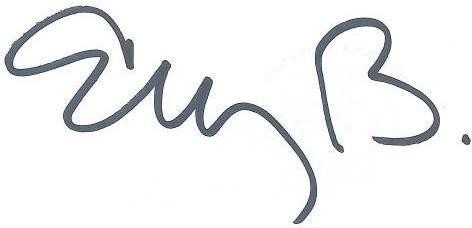 ELIZABETH MARTÍNEZ BARRERASecretaria General